COMITÉ EXÉCUTIF
  DU FONDS MULTILATÉRAL AUX FINS
  D’APPLICATION DU PROTOCOLE DE MONTRÉAL
Quatre-vingt-huitième réunionMontréal, 15 – 19 novembre 2021Plan d'activités de la BANQUE MONDIALE pour LA PERIODE 2022-2024Le présent document présente le plan d'activités de la Banque mondiale pour 2022-2024 et comprend les activités prévues pour l'élimination des substances contrôlées au titre du Protocole de Montréal (substances contrôlées) au cours de la période 2022-2024, les indicateurs d'efficacité du plan d'activités et une recommandation aux fins d'examen par le Comité exécutif. Le descriptif du plan d'activités de la Banque mondiale pour 2022-2024 y est joint. Activités prévues au cours de la période 2022-2024Le Tableau 1 indique, année par année, le coût des activités prévues dans le plan d’activités de la Banque mondiale.Tableau 1. Affectation des ressources dans le plan d’activités de la Banque mondiale soumis pour 2022-2024 (en milliers de $US)**Y compris les coûts d'appui d'agence, s'il y a lieu. Observations du Secrétariat Phase III du PGEH - Préparation de projetsLe plan d'activités 2022-2024 alloue 321 000 $US au total à la préparation de projets en lien avec la phase II des PGEH pour les pays pour lesquels la phase II a été approuvée et dont les objectifs de réduction se situent en-deçà des objectifs de conformité pour 2025 (décision 84/46 (e)). Activités relatives aux HFCUn total de 470 800 $US est inclus pour les activités de préparation du projets KIP dans le -plan d'affaires 2022 202 4 pour deux pays (à savoir l'Indonésie et la Thaïlande). Ces deux pays n'ont pas ratifié l'Amendement de Kigali mais ont soumis la lettre requise de leur gouvernement indiquant leur intention de faire de son mieux pour ratifier cet Amendement. Concernant les KIP, la décision 84/46(g) autorisait l'inclusion de tels plans dans le plan d'activités, mais uniquement pour les pays qui avaient ratifié l'Amendement de Kigali. Un total de 10,7 millions de $ US est inclus pour les KIP de deux pays (Malaisie et Viet Nam) qui ont ratifié l'Amendement de Kigali.Coûts de baseLes coûts de base devraient augmenter de 0,7 % par an, comme convenu. Modifications proposées par le SecrétariatLe plan d'affaires de la Banque mondiale pour 2022-2024 a été soumis sur la base des décisions applicables du Comité exécutif. Par conséquent, aucun ajustement n'a été effectué par le Secrétariat. D'autres modifications pourraient se révéler nécessaires jusqu'à ce que les Parties prennent une décision quant au niveau de la reconstitution du Fonds multilatéral pour la période triennale 2021-2023. Indicateurs d’efficacitéConformément à la décision 71/28, la Banque mondiale a inclus des indicateurs d'efficacité dans le descriptif de son plan d'activités. Le Secrétariat a informé la Banque mondiale des objectifs figurant au tableau 2.Tableau 2. Indicateurs d'efficacité de la Banque mondiale pour 2022* L’objectif d’une agence serait réduit si elle ne parvenait pas à présenter une tranche due à une autre agence principale ou de coopération, sur accord de cette dernière.** La préparation du projet ne doit pas être évaluée si le Comité exécutif n’a pas pris de décision quant à son financement.RECOMMANDATIONLe Comité exécutif pourrait souhaiter :Prendre note du plan d’activités de la Banque mondiale pour 2022-2024, figurant dans le document PNUE/OzL.Pro/ExCom/88/27 ; etApprouver les indicateurs d'efficacité de la Banque mondiale figurant au Tableau 2 du document UNEP/OzL.Pro/ExCom/88/27.NATIONS
UNIESNATIONS
UNIESEP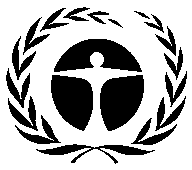 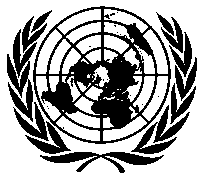 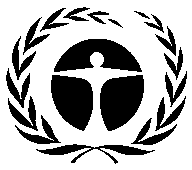 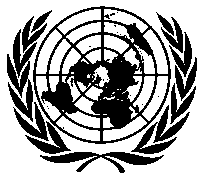 Programme desNations Unies pourl’environnementDistr.GÉNÉRALEUNEP/OzL.Pro/ExCom/88/2726 octobre 2021FRANÇAISORIGINAL: ANGLAISDescription202220232024Total (2022-2024)Total après 2024Activités liées aux HCFCActivités liées aux HCFCActivités liées aux HCFCActivités liées aux HCFCActivités liées aux HCFCActivités liées aux HCFCPlans approuvés de gestion de l'élimination des HCFC (PGEH)30 7708 67125 08564 5269 844Élaboration de PGEH - phase III032103210Activités liées aux HCFC – total partiel30 7708 99225 08564 8479 844Activités liées aux HFC Activités liées aux HFC Activités liées aux HFC Activités liées aux HFC Activités liées aux HFC Activités liées aux HFC Préparation du plan de mise en œuvre des HFC de Kigali (KIP)471004710KIP 010 700010 7000Activités liées aux HFC – total partiel47110 700011 1710Activités normaliséesActivités normaliséesActivités normaliséesActivités normaliséesActivités normaliséesActivités normaliséesCoûts de base1 7591 7721 7845 3150Renforcement des institutions2024752028780Activités normalisées - total partiel1 9612 2461 9866 1940Total33 20221 93827 07182 2119 844Type d’indicateur Titre abrégéCalculObjectif pour 2022Planification -- ApprobationTranches approuvéesNombre de tranches approuvées par rapport au nombre de tranches prévu*4 Planification -- ApprobationProjets/activités approuvésNombre de projets ou d'activités approuvés par rapport au nombre prévu (y compris les activités de préparation de projet)**4 Mise en œuvreFonds décaissésSelon l’estimation de décaissement figurant dans le rapport périodique5 060 187 $ USMise en œuvreÉlimination des SAOÉlimination de SAO rendue possible par la tranche, au moment de l'approbation de la tranche suivante, par rapport aux prévisions des plans d’activités*5 362,5 tonnes PAO Mise en œuvreAchèvement de projet au niveau des activitésAchèvement de projets par rapport aux projets prévus dans les rapports périodiques pour toutes les activités (mise à part la préparation de projet)4AdministratifRapidité de la clôture financièreMesure dans laquelle les projets sont clos, sur le plan financier, 12 mois après leur achèvement90%AdministratifPrésentation en temps voulu des rapports d’achèvement de projetPrésentation en temps voulu des rapports d'achèvement de projet, en fonction de ce qui était convenuEn temps voulu (10)AdministratifSoumission de rapports périodiques en temps vouluSoumission en temps voulu de rapports périodiques, de plans d’activités et de réponses, sauf accord contraireEn temps voulu